退院後の生活についてご相談をお受けします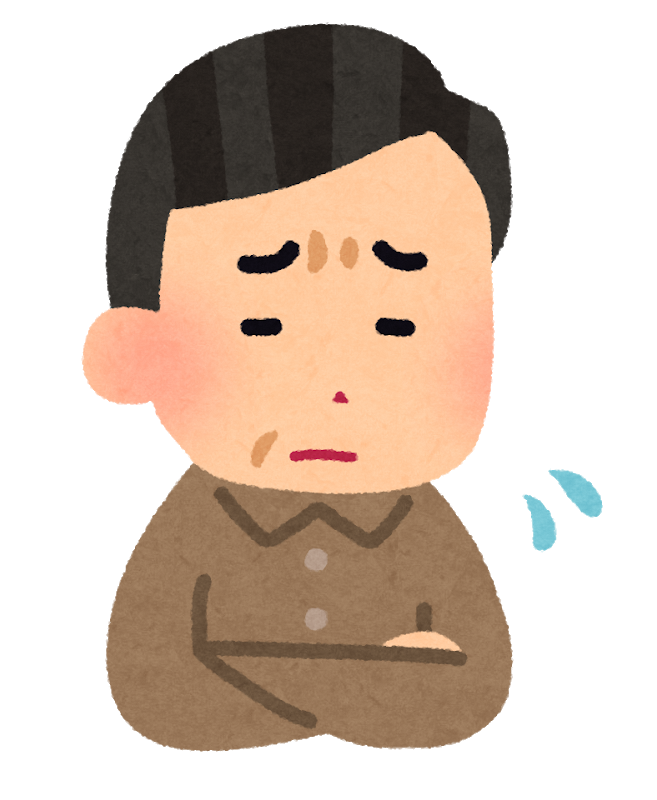 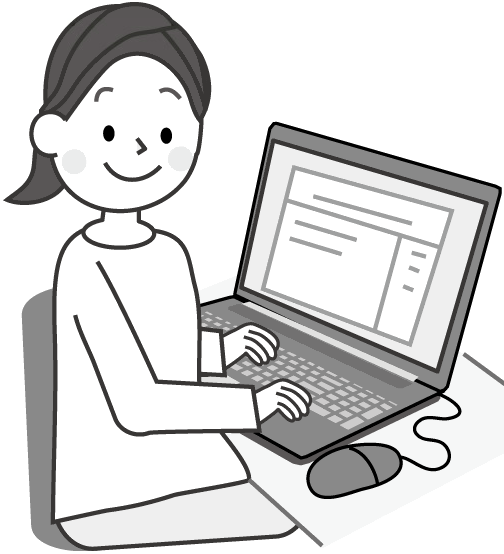 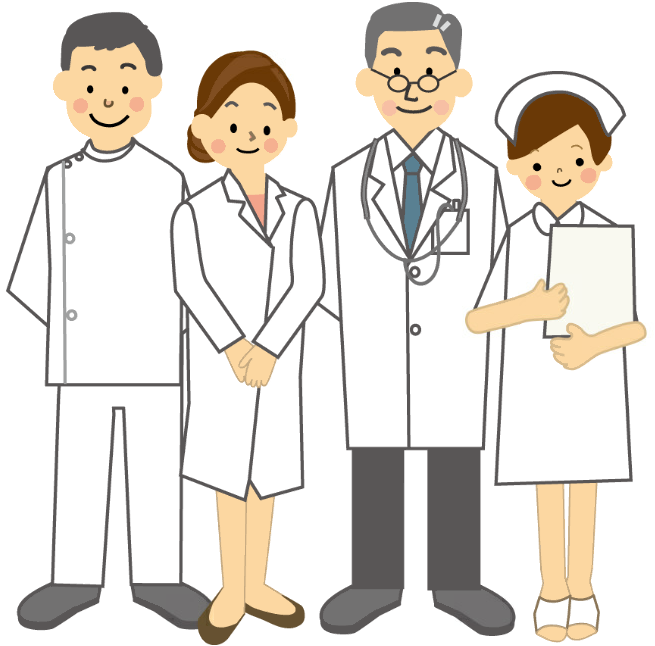 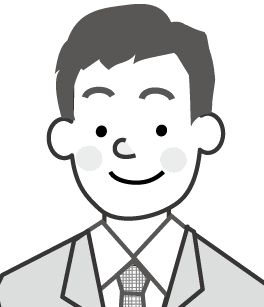 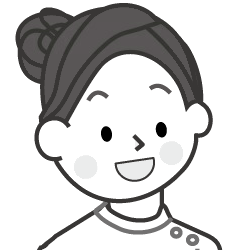 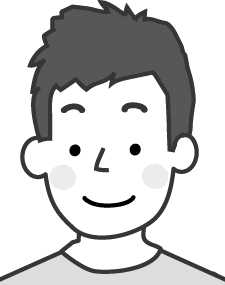 《　大 事 な 説 明 事 項　》 （同意）○退院後支援を受けるためには、同意書の提出が必要です。○同意はいつでも撤回できます。表面の「問い合わせ先」へご連絡ください。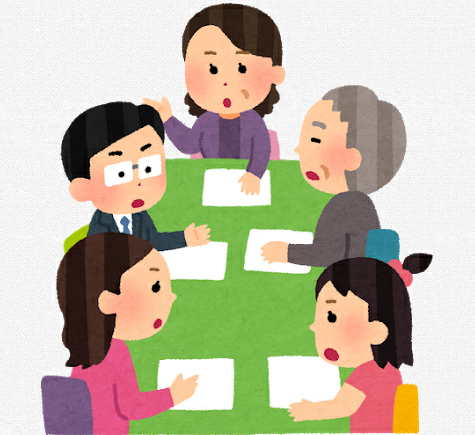 （会議・退院後支援計画）○会議を開いて退院後支援計画書を作成します。○会議には、ご本人のほか、次の方が参加できます。・ご家族（参加を望まないときはお知らせください）、その他の支援者（代理人、友人など参加を希望する方をお知らせください）・このほか、保健所、病院、障害福祉サービス事業者、市町村など支援者も参加します。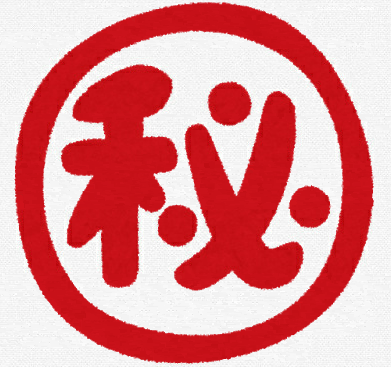 ○会議の参加者は、ご本人の個人情報を漏らさないことを約束します。○退院後支援計画は、必要に応じて、見直したり、支援期間を１回延長したりできます。表面の「問い合わせ先」へご連絡ください。（転居）○退院後支援計画の支援期間中に転居するときは、表面の「問い合わせ先」へご連絡ください。